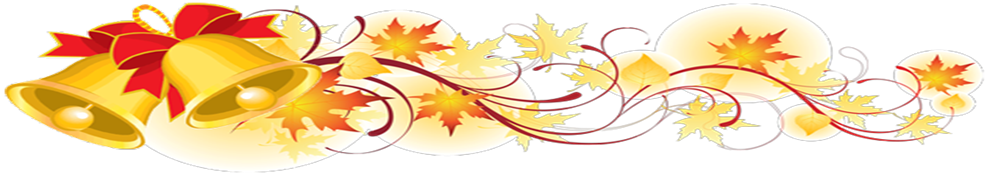 VILKAVIŠKIO VAIKŲ LOPŠELIS-DARŽELIS „PASAKA“TVIRTINUDirektorėDainora Daniliauskienė2019-09-022019 M. RUGPJŪČIO-RUGSĖJO MĖNESIŲ VEIKLOS PLANAS2019-09-02Vilkaviškis________________________________Eil. Nr.Renginio pavadinimasDataAtsakingasBendrųjų ir vadybinių kompetencijų tobulinimas. Edukacija.Bendrųjų ir vadybinių kompetencijų tobulinimas. Edukacija.Bendrųjų ir vadybinių kompetencijų tobulinimas. Edukacija.Bendrųjų ir vadybinių kompetencijų tobulinimas. Edukacija.Mokytojų tarybos posėdis2019-2020 m. m. veiklos aptarimas, ugdytinių įsivertinimas, gairės kitiems mokslo metams5 d.DirektorėDainora DaniliauskienėDirektorės pavaduotoja ugdymuiVilija BulevičienėBendrojo ugdymo grupių metodikos būrelio pasitarimas6 d.Direktorės pavaduotoja ugdymuiVilija BulevičienėGrupės auklėtojaLina BlažaitienėVaiko gerovės komisijos posėdis dėl individualių ugdymo planų ir tvarkaraščių 2019-2020 mokslo metams parengimo9 d.Direktorės pavaduotoja ugdymuiVilija BulevičienėŠvietimo pagalbos specialistaiSpecialiojo ugdymo grupių metodikos būrelio pasitarimas10 d.Direktorės pavaduotoja ugdymuiVilija BulevičienėGrupės auklėtojaAušrelė BataitienėEdukacinė-pažintinė išvyka mokytojo dienai paminėti (Rokiškis, Obeliai, Sartai)28 d.Direktorės pavaduotoja ugdymuiVilija BulevičienėSocialinė pedagogėEdita MozūraitienėRenginiai, projektinė veikla.Renginiai, projektinė veikla.Renginiai, projektinė veikla.Renginiai, projektinė veikla.Šventinis rytmetis „Rugsėjo pokštai“2 d.9.30 val.Meninio ugdymo pedagogėEdita AndriulionienėGrupių auklėtojosPokalbis – diskusija „Aš esu saugus gatvėje“16 d.Visuomenės sveikatos specialistėReda TamošaitienėGrupių auklėtojosInteraktyvi ir edukacinė programėlė vaikams „Meškučio Beno nuotykiai“18 d.11 val.Direktorės pavaduotoja ugdymuiVilija BulevičienėGrupių auklėtojosEuropos sporto savaitė #BEACTIVE judėjimo savaitė  „Judėk- „OPA_PA“Rytinė mankšta „Labas rytas“Taikliausios rankos konkursas „Taikliosios rankelės“Rytinė mankšta „Labas rytas“Šokiai „Zumba“Rytinė mankšta „Labas rytas“Netradicinės „Super“ eitynėsRytinė mankšta „Labas rytas“Individualios grupių estafetės „Šok, bėk, mesk“Rytinė mankšta „Labas rytas“„Pasakos skrynios“ lobio paieška23d.8 val.10.30 val.24 d.8 val.10 val.25 d.8 val.10.30 val.26 d.8 val.10.30 val.27 d.8 val.10.30 val.Visuomenės sveikatos specialistėReda TamošaitienėMeninio ugdymo pedagogėNeringa MikulytėGrupių auklėtojosVida GrigaitienėAušrelė BataitienėLaima SabaliauskienėRomutė AugustienėRegina ŠalaševičienėLina BagdonienėRita RomanenkienėLTOK respublikinis projektas „Olimpinė karta“„Sporto dienos Buratine“ IV etapas „Lenktyniaujame su vėju“ Vilkaviškio vaikų l/d „Buratinas“ renginys „Aš bėgu 2019“24 d.9.45 val.Direktorės pavaduotoja ugdymuiVilija BulevičienėPelėdžiukų grupės auklėtojosDaiva BurdulienėJolanta GaleckienėKonsultavimas, informavimas, veiklos stebėsena.Konsultavimas, informavimas, veiklos stebėsena.Konsultavimas, informavimas, veiklos stebėsena.Konsultavimas, informavimas, veiklos stebėsena.Individualios pedagogų konsultacijos kvalifikacijos tobulinimo (si), programų rengimo, gerosios patirties sklaidos klausimaisVisą mėnesį.DirektorėDainora DaniliauskienėDirektorės pavaduotoja ugdymuiVilija BulevičienėAtaskaitos, žinios, informacija.Ataskaitos, žinios, informacija.Ataskaitos, žinios, informacija.Ataskaitos, žinios, informacija.eTwinning vykdytų projektų sklaida informacinėje lentojeRugsėjis-SpalisGrupių auklėtojosDaiva BurdulienėLina BlažaitienėInformacijos sklaida lentoje „Specialistai pataria“Rugsėjis-SpalisDirektorės pavaduotoja ugdymuiVilija BulevičienėLogopedėElene BartišienėPateikti duomenis Mokinių registre ir suformuoti mokymo lėšų poreikį 2020 metamsIki 6 d.DirektorėDainora DaniliauskienėSpecialiojo ugdymo grupių vaikų lankymo suvestinės pateikimas31 d.Direktorės pavaduotoja ugdymuiVilija BulevičienėVaikų lankomumo apskaitos tabelių suvestinė31 d.Direktorės pavaduotoja ugdymuiVilija BulevičienėGrupių auklėtojosSocialines pašalpas gaunančių šeimų sąrašo pateikimas31 d.Socialinė pedagogėEdita MozūraitienėRefleksija.Refleksija.Refleksija.Refleksija.Pasidalijimas gauta informacija iš kursų, seminarų, mokymųVisąmėnesįDirektorėDainora DaniliauskienėDirektorės pavaduotoja ugdymuiVilija Bulevičienė